Приложение к приказу УМВД Россиипо г. Сургуту № ____                                                                                 от «___» ноября 2018 годаАдминистративный участок № 1	Адрес: УПП № 1 по ул. Губкина д.15, тел. 8 (3462) 34-46-80Халилов Камиль Сайфулович, капитан полицииТерритория обслуживания:  ул.60 лет Октября 3, ул. Энтузиастов 47, 47а, 49, 51, 51/1, 53, пр. Набережный 37, 39, 39/1, 41, 43, 45, 47, 64, 66, 68, 70, 72, 74, 76, 76/1, 78, 80, парк «Кедровый лог», детский парк «Нефтяник», ул.60 лет Октября 2, 4, 6, 8, 8а, 10, 12, 14, 18, 20, ул. Артёма 1, 3, 5, 7, 9 , 11, 13, 15, пр. Набережный 31, 33, 38, 38/1, 39, 40, 42, 44, 46, 48, 50, 51, 52, 53, 54, 56, ул. Энтузиастов, 35, 37, 39, 41, 43, 43а, 45, микрорайон № 2, Югорский тракт 5, 11.Прием граждан: согласно графика (в рабочие дни с 18.00 час. до 21.00 час., в выходные и праздничные дни с 11.00 час. до 14.00 час.)Административный участок № 2Адрес: УПП № 1  по ул. Губкина д.15, тел. 8 (3462) 34-46-80.Залилов Айрат Флусович, капитан полицииТерритория обслуживания: ул.Артёма 2, 4, 6, 8, 10, 12, 14, 16, 18, ул. Восход 1, 2, 4, 5/1, 9, 11, 13, 15, 17, 19, 21, ул.Береговая –2, 8, 11, ул. М. Поливановой –1, 2, 3, 4, 5, 6, 7, 8, 9, ул. Энтузиастов 1, 3, 17, 19, 21, 21а, 25, 27, 27/1, 29, пр.Молодёжный – 3, 4, 5, 6, 8, 9, 10, пр.Кедровый – 4, 4/1, 4/2, 4/3, 4/4, пр. Набережный - 11, 11/1, 11/2, 11/3, 12, 13, 13/1, 17, 17/1, 17/2, 20, 22, 24, 26, 27, 27-1, п. ЦПКРС, Заячий остров -2, ГСК «Нефтяник-2», ГСК «Кедровый-127», ГСК «Спутник», ГСК «Островной», ГСК «Сибиряк-96», промышленная зона на острове Заячий, фермерское хозяйство, Югорский тракт 18 - ТЦ «Купец»,  32 АЗС №13 «Петролстарт», Аэропорт «Боровая», «Полет».Прием граждан: согласно графика (в рабочие дни с 18.00 час. до 21.00 час., в выходные и праздничные дни с 11.00 час. до 14.00 час.)Административный участок № 3Адрес: УПП № 1 по ул. Губкина д.15, тел. 8 (3462) 34-46-80Архипов Сергей Петрович, майор полицииТерритория обслуживания:  ул.Артёма 22, 22а, 24, 26, 28, 30, 32, 34, 36, 38, ул.Губкина 14, 16, 16а, 18, ул. Нефтяников 3, 4, 5, 6, 7, 7а, 8, 9, 9а, 10, 11, 11а, 12, 12а, 13, 13а,14, 16, 17, 18, 19, 20, 21, 23, 25, 27, 27/1, 29, 29/1, 29/2, 29а, 31, 43, ул. Энтузиастов, 4, 6, 8, 28, 30, 30/1, 31, 32, 36, 38, 40, 42, 44, 44а, микрорайон № 4.Прием граждан: согласно графика (в рабочие дни с 18.00 час. до 21.00 час., в выходные и праздничные дни с 11.00 час. до 14.00 час.)Административный участок № 4Адрес: УПП № 1  по ул. Губкина д.15, тел. 8 (3462) 34-46-80Дудин Анатолий Николаевич, УУП,  младший лейтенант полицииТерритория обслуживания: ул. Губкина, 9, 11, 11/1, 13, 13а, 15, 15а, 17, 19, 21, 21/1, 23, ул. Энтузиастов, 48, 50, 50/1, 50/2, 50/3, 52, 52/1, 54, 55, ул. Кукуевицкого 1, 3, 5, 5/1, 5/2, 5/3, 7, 7/1, 9, 9/1, 11, 13, 13/1, 15, 15/1, 15/2, 17, 17/1, 17а, 19, ГСК по ул. Кукуевицкого, пром.зона-1,2, ул. Нефтяников, 2, 2/1, 4/1, 4/2, 6/1, 8/1, 8/2, 10/1, 12. Микрорайон № 5,6.Прием граждан: согласно графика (в рабочие дни с 18.00 час. до 21.00 час., в выходные и праздничные дни с 11.00 час. до 14.00 час.)Административный участок № 5Адрес: УПП № 1  по ул. Губкина д.15, тел. 8 (3462) 34-46-80Дудин Анатолий Николаевич, УУП,  младший лейтенант полицииТерритория обслуживания: ГСК «Нефтяник-1», ул. Губкина 1, 3, 3/1, 3/2, 5, 7, ул. Энтузиастов 59, 59а, 61, 61а, 63, 65, 67, 69, пр. Ленина 59, 59/1, 61, 61/1, 61/2, 63, 65, 65/1, 65/2, 65/3, 67, 67/1, 67/2, 67/3, 67/4, 69, 69/1, 69/2, 73, 75/1. Микрорайон № 5.Прием граждан: согласно графика (в рабочие дни с 18.00 час. до 21.00 час., в выходные и праздничные дни с 11.00 час. до 14.00 час.)Административный участок № 6Адрес: УПП № 1  по ул. Губкина д.15, тел. 8 (3462) 34-46-80Сухонос Владислав Вадимович, УУП, лейтенант полицииТерритория обслуживания: ул. Ф. Показаньева 2, 4, 6, 8, 10, 10/1, 10а, 12, ул.И. Киртбая 2, 2а, 3, 3/1, 3/2, 4, 4/1, 4/3, 5, 5/1, 5/2, 6, 6/1, 7, 8, 9, 9/1, 10/3, 11, 12, 13, 13/1, 16/1, 17, 17/1, 1, 19, 19/1, 19/2, 19/3, 21,21/1, 21/2, 23, 25, микрорайон № 5а, Югорский тракт 1, 1/4, пр. Ленина 79, улицы Приозерная 1, 3/1, 3/2, 3/3, 3/4, 3/5, 3/6, 3/7, 3/8, 5/1, 5/2, 5/3,  5/4,  7/2,  9,  11, 13, 15, 17, 19, 21, Сиреневая 1, 3, 5, 4, 6, 8, 7, 9, 10, 11, 12, 13, 14, 15, 16, 17, 18, 18 ст.1, 19, 21, 23, 25, Июльская 1/1, 1/2, 1/3, 1/4, 2, 3, 4, 5, 6, Рябиновая 1, 3, 4, 6, 8, 10, 2/1, 2/2, Кленовая 2, 4, 6, 8, 10, 12. Солнечная 1/1, 1/2, 1/3 ,1/4 ,5/2 ,5/3, 5/4, 5/5, 5/6, 5/7, 5/8, 5/9, 5/10, проезды Счастливый 1, 2, 3, 4, 5, Калиновый 1, 2, 3, 4, 6, 7, 8, 9, 10, Радужный 1/1, 1/2, 1/3, 1/4, 2, 3/1, 3/2, 3/3, 3/4, 4, 5/1, 5/2, 5/3, 5/4, Светлый 1, 2, 3, 4, 5, 6. Микрорайоны № 35, 37, ул. Тюменский тракт 3/1, 6, 19, Нефтеюганское шоссе 1Б, 2А.Прием граждан: согласно графика (в рабочие дни с 18.00 час. до 21.00 час., в выходные и праздничные дни с 11.00 час. до 14.00 час.)Административный участок № 7Адрес: УПП № 2  по пр. Набережный, 4, тел. 8 (3462) 36-26-24Хомутов Владимир Александрович, майор полицииТерритория обслуживания: ул. Декабристов 2, 6, 8, 10, 12, 12/1, 14, 14а, ул. Дзержинского 1, 3а, 3б, 3/2, 3/3, 5, 7/1, 7/2, 7/3, 9/1, 9/2, 11, 13, 13/1, 15, ул. Майская 20, 22, 24, пр. Ленина, 41, 43. Микрорайон № 7 «А».Прием граждан: согласно графика (в рабочие дни с 18.00 час. до 21.00 час., в выходные и праздничные дни с 11.00 час. до 14.00 час.)Административный участок № 8	Адрес: УПП № 2  по пр. Набережный д.4, тел. 8 (3462) 36-26-24Пивень Владимир Николаевич, УУП, лейтенант полицииТерритория обслуживания: ул. Декабристов 1, 3, 5, 5/1, 7, пр. Ленина 35, 35/1, 35/2, 37, 37/1, 37/2, 37/3, 39, 39/1, ул. Майская 4. Микрорайон № 7.Прием граждан: согласно графика (в рабочие дни с 18.00 час. до 21.00 час., в выходные и праздничные дни с 11.00 час. до 14.00 час.)Административный участок № 9Адрес: УПП № 2  по пр. Набережный д.4, тел. 8 (3462) 36-26-24Липнягов Владимир Сергеевич, УУП, старший лейтенант полиции Территория обслуживания: ул. Декабристов 7/1, 7/2, 9, 9а, 11, 13, 15, ул. Майская 6, 6/1,6/2, 8, 8/1, 10, 10/1, 14. Микрорайон № 7.Прием граждан: согласно графика (в рабочие дни с 18.00 час. до 21.00 час., в выходные и праздничные дни с 11.00 час. до 14.00 час.)Административный участок № 10Адрес: УПП № 2  по пр. Набережный д.4, тел. 8 (3462) 36-26-24Липнягов Владимир Сергеевич, УУП, старший лейтенант полицииТерритория обслуживания: пр. Набережный 2, 2а, 3, 3/1, 4, 4б, 4в, 5, 6, 7, 7/1, 8, 9, 9/1, 10, 10/1, 12/1, 12/2, 14, 14/1, 16, ул. Ленинградская 1, 1/1, 1/2, 3, 3/1, 5, 7, 9, 11, 13, 15, 17, 17а, ГСК по ул. Ленинградской, Югорский тракт, 36, 36/1. Микрорайон «А», проезд Никольский.Прием граждан: согласно графика (в рабочие дни с 18.00 час. до 21.00 час., в выходные и праздничные дни с 11.00 час. до 14.00 час.)Административный участок № 11Адрес: УПП № 2   по пр. Набережный д.4, тел. 8 (3462) 36-26-24Пивень Владимир Николаевич, УУП, лейтенант полицииТерритория обслуживания: ул.Дзержинского 2, 2/1, 2/2, 2/3, 4, 4/1, 4/2, 6, 6/1, 6/2, 6б, 8, 8а, 8б, 10, 12, 12/1, 14, 14а, 14б, 16, 16а, 16б, 16в, 18, 24, улица Ленина, 45, Микрорайон «А», ул. Кукуевицкого 8, 8/1, 8/2, 10, 10/1, 10/2, 10/3, 10/4, 10/5, 10/6, 12, 12/1, 12/2, 12/3, 12/4, 14, 16, 18, 20, ул. Ленинградская 4, 10а, 12, ул. Магистральная 10, 22, 22а, 24, 26, 28. Микрорайон «А». Прием граждан: согласно графика (в рабочие дни с 18.00 час. до 21.00 час., в выходные и праздничные дни с 11.00 час. до 14.00 час.)Административный участок № 12Адрес: УПП № 3 по пр. Мира д.6 тел. 8 (3462) 34-23-14Воронин Дмитрий Александрович, УУП, лейтенант полицииТерритория обслуживания: ул.Бажова 9, 11, 13, 15,17, 19,19а, 21, 23, 25, 29, 31, 42, пр. Мира 4, 4/1, 6, 6/1, 8, пр. Ленина, 56, 58, 60, 60/1. Сквер «Молодежный». Прием граждан: согласно графика (в рабочие дни с 18.00 час. до 21.00 час., в выходные и праздничные дни с 11.00 час. до 14.00 час.)Административный участок № 13Адрес: УПП № 3  по пр. Мира д.6 тел. 8 (3462) 34-23-14 Воронин Дмитрий Александрович, УУП, лейтенант полицииТерритория обслуживания: ул. Бажова 10, 12, 14, 16, 16/1, 20, 22, 22/1, 24, ул. Бахилова 1, 3, 5, пр. Ленина 48, 50, 50/1, 52, 52/1, 54, Ленина, 47, 49, 49а, 49/2, 49/3, 49/4, 49а к1, 51, 51/1, 53, 53/1, 55, 55/1, ул. Г. Кукуевицкого 2, 4, 4/1, 6, 6/1, 6/3, ул. Магистральная 4а, 32, 34, 34 а, 34/1, 36, ул. Губкина, 27 Микрорайон № 11, квартал А.Прием граждан: согласно графика (в рабочие дни с 18.00 час. до 21.00 час., в выходные и праздничные дни с 11.00 час. до 14.00 час.)Административный участок № 14Адрес: УПП № 3  по пр. Мира д.6 тел. 8 (3462) 34-23-14Архипов Сергей Петрович, старший УУП, майор полицииТерритория обслуживания: ул. Бажова 2, 2в, 3/1, 4, 4/1, 4а, 6, 8, ул.     Бахилова 2, 2/1, 2а, 2а к1, 4, 4а, 6, 8, 9а, 11, пр. Ленина 38, 38/1, 40, 42, 46, 46/1, Микрорайон №12, пр. Мира 10, 12, 14, 14/1, 16, 20, ул. Островского 1, 3, 5,11, 11б, 11в, ул. Бажова 1, 3, 5, 7,7/1, 7а, Прием граждан: согласно графика (в рабочие дни с 18.00 час. до 21.00 час., в выходные и праздничные дни с 11.00 час. до 14.00 час.)Административный участок № 15Адрес: УПП № 4  по ул. Лермонтова д.7 тел. 8 (3462) 35-46-22Васильев Андрей Валерьевич, УУП, капитан полицииТерритория обслуживания: ул. Лермонтова 1/1, 1а, 3, 3/1, 5, 5/1, 5/2, 7, 7/1, 7/2, 9, 9а, 9/1, пр. Мира, 11, 11/1, 13, 15, 17, ул. Чехова 10/2, ул. Бульвар Писателей 2, Микрорайон 11 «А». Прием граждан: согласно графика (в рабочие дни с 18.00 час. до 21.00 час., в выходные и праздничные дни с 11.00 час. до 14.00 час.)Административный участок № 16Адрес: УПП № 4  по ул. Лермонтова д.7 тел. 8 (3462) 35-46-22Васильев Андрей Валерьевич, УУП, капитан полицииТерритория обслуживания: пр. Ленина 66, 66/1, 66/2, 68, 68/1, 70, 70/1, 72, 72/1, 74, 74/1, 76, ул. Профсоюзов 5, 5/1, 7, 7/1, 7/2, 11, 12, 12/1, 12/2, 12/3, Микрорайон 11 «Б».Прием граждан: согласно графика (в рабочие дни с 18.00 час. до 21.00 час., в выходные и праздничные дни с 11.00 час. до 14.00 час.)Административный участок № 17Адрес: УПП № 4  по ул. Лермонтова д.7 тел. 8 (3462) 35-46-22Занько Наргиза Николаевна УУП младший лейтенант Территория обслуживания: пр. Ленина 76, 76а, 76/3,  ул. Профсоюзов 1, 1б, 1/1, 1/3, 3, 5, 5/1, 7, 9, 9/1, 9/2, Нефтеюганское шоссе 2, 4, 4а, 6, 6/1, 6б, 8, 8/1, 10, 12, 14, 16а, 16, 18, АЗС. Микрорайон 11 «А».Прием граждан: согласно графика (в рабочие дни с 18.00 час. до 21.00 час., в выходные и праздничные дни с 11.00 час. до 14.00 час.)Административный участок № 18Адрес: УПП № 4 по ул. Лермонтова д.7 тел. 8 (3462) 35-46-22Васильев Андрей Валерьевич, УУП, капитан полицииТерритория обслуживания: ул. Лермонтова 11, 11/1, 11/2, 11/3, 11/4, 11/5, 13, 13/1, 13/2, 13а, границы в участках ул. Островского 31, 33, 35, 37, 37/1, 39, 41/1, 43, 43/1, 43/2, 43/3, 45, 47, 47/1, Микрорайон 11 «А», ул.Чехова, 1, 3, 4/2, 4/3, 5, 5/1, 5/2, 6, 6/2, 8, 9, 10, 10/1, 10/3, ул. Профсоюзов, 21, 21/1, 23, 25, 25/1, 25/2. Микрорайон  № 11 «Б».Прием граждан: согласно графика (в рабочие дни с 18.00 час. до 21.00 час., в выходные и праздничные дни с 11.00 час. до 14.00 час.)Административный участок № 19Адрес: УПП № 4 по ул. Лермонтова д.7 тел. 8 (3462) 35-46-22Занько Наргиза Николаевна УУП младший лейтенант Территория обслуживания: ул. Профсоюзов 16, 18, 18/1, 18/2, 20, 22, 24, 24/1, 26, 28, 30, 30/1,  пр. Мира 1, 1/1, 3, 3/1, 5, 5/1, 7, 7/1, 7/2, 7/3, 9, 9/1, 9/2, ул.Чехова 2, 2/1, 4/1, 12, 14/1, 14/2, 14/3, 14/4, 20, пр. Ленина 62, Микрорайон 11 «А».Прием граждан: согласно графика (в рабочие дни с 18.00 час. до 21.00 час., в выходные и праздничные дни с 11.00 час. до 14.00 час.)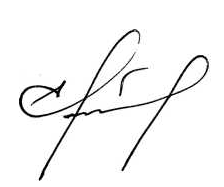 Административный участок № 20Адрес: УПП № 14  по ул. Шушенская д.15 тел. 8 (3462) 45-37-22Залилов Айрат Флусович, УУП, капитан полиции.Территория обслуживания: пос. Снежный, АЗС ЗАО «Сервис Петролеум», дачный кооператив «Кедр», пос. МО-94, пос. Юность, пос. МК-32, ул. Путейцев 1, Лыжная база «Снежинка», стадион «Спортивное ядро», Югорский тракт 2, 4, 8, 8/1, 8/2, 8/3, ул. И.Киртбая 22 Микрорайон 35А.Прием граждан: согласно графика (в рабочие дни с 18.00 час. до 21.00 час., в выходные и праздничные дни с 11.00 час. до 14.00 час.)Административный участок № 21Адрес: УПП № 15 по ул. Крылова д.21 тел. 8 (3462) 53-23-70Сухонос Владислав Вадимович, УУП, лейтенант полицииТерритория обслуживания: ул. Нефтеюганское шоссе 1а, 1,   - ТРЦ «Аура», ул. Тюменский тракт 2, 2/1, 4, 6/1,8,10. Микрорайон № 38, ул. С. Билецкого 2, 4, 6, ул. А. Усольцева 26, 26/1,  30, 32.Прием граждан: согласно графика (в рабочие дни с 18.00 час. до 21.00 час., в выходные и праздничные дни с 11.00 час. до 14.00 час.)Административный участок № 22Адрес: УПП № 18 по ул. Мечникова д. 9 тел. 8(3462)53-11-22Залилов Айрат Флусович, УУП, капитан полиции Территория обслуживания: ул.Толстого 18, 20, 20а, 20/1, 22, 26, 28, 28/1, 30, ул. Крылова 4, 5, 6а, 7, 7/1, 7/2, 9, 11, 13, 15, 16, 17, ул.Мечникова 1, 3, 5, 5а, 9а, ГСК-43 «Локомотив», ул. Д.Коротчаева, ГСК-39 «Железнодорожник», ГСК «Мотор», ул.Грибоедова 1, АЗС «Лукойл» 3, 5, 7, 7/1, 9, 11, 13, ул. Мечникова 2, 4, 6, 8, 9, 10, 11, 13, 16, ул. Привокзальная 2, 4, 4а, 4б, 5, 6, 9, 11, 13, 13/1, 15, 17, 19, 19/1, 19/2, 10, 21, привокзальная площадь, АЗС «Эталон», ул. Толстого, 16, 16/1, 18, 18а, 20, 22, 24 .Прием граждан: согласно графика (в рабочие дни с 18.00 час. до 21.00 час., в выходные и праздничные дни с 11.00 час. до 14.00 час.)Административный участок № 23Адрес: УПП №  17 по ул. Привокзальная д.16/2 тел. 8 (3462) 53-23-13 Овсянкин Алексей Геннадьевич, УУП старший лейтенант полицииТерритория обслуживания: микрорайон № 40, 41, 42 – ул. Крылова  18,  26, 28, 28/1, 30, 32, ул. А.Усольцева, 13, 13А, 13 Б, 15, Почтовый проезд 1, 2, 3, 4, 5, 6, 7, ул. Есенина 8, 10, 10/1, 12, 12/1, 14, 14/1, 14/2, 16, 16/1, Песчаный проезд 1, 2, 3, 4, 5, 6, 7, 8, 9, 10, 11, Земляничный проезд 1, 2, 3, 4, 5, 6, 7, Вербный проезд 1, 2, 3, 4, 5, 6, 7, 8, 10, 12, 14, Весенний проезд 1, 2, 3.Административный участок № 24Адрес: УПП №  17 по ул. Привокзальная д.16/2 тел. 8 (3462) 53-23-13Сухонос Владислав Вадимович, УУП, лейтенант полицииТерритория обслуживания: в границах: ул. Грибоедова 2, 2/1, 4, 4/1, 4/2, 8, 8/1, 8/2, 12, ул. Привокзальная, 16, 16/1, 16/2, 16/3 ул. Крылова, 19, 21, 21/1, 21/2, 23, 23/1, 25, 27, 29, 29/1, 31, 35.Прием граждан: согласно графика (в рабочие дни с 18.00 час. до 21.00 час., в выходные и праздничные дни с 11.00 час. до 14.00 час.)Административный участок № 25Адрес: УПП №  17 по ул. Привокзальная д.16/2 тел. 8 (3462) 53-23-13 Халилов Камиль Сайфуллович, УУП капитан полицииТерритория обслуживания: в границах: ул. Привокзальная 18, 18/1, 18/2, 18/3, 18/4, 20/1, 22, 24,25, 25/1, 26, 27, 28, 29, 31, ул. Крылова, 37, 39, 39/1, 41, 41/1, 43, 45, 47, 47/1, 47/2, 49, ул. С. Билецкого 7/1, 7/2, 7/3, ГСК «Корд»-78. Микрорайон «ПИКС».Прием граждан: согласно графика (в рабочие дни с 18.00 час. до 21.00 час., в выходные и праздничные дни с 11.00 час. до 14.00 час.)Административный участок № 26Адрес: УПП № 15 по ул. Крылова д.21 тел. 8 (3462) 53-23-70Усольцев  Михаил Владимирович, УУП младший  лейтенант полицииТерритория обслуживания: микрорайоны 39, 45, ул. С. Билецкого д. 12, д. 12\1, 14, ул. Крылова д. 36, 36/1, 38, 38/1, 40. п. Медвежий угол, ул. Западная вся, ул. Автомобилистов вся, ПСК №26 «Виктория», СОТ «Газовик 1, 2», ПСК «Рябинка» СОТ «Пищевик», СОТ «Березовое», СОТ «Кедровый-16», ПДК «Сосновый Бор», СОТ «Летние Юрты»,  СОТ «Автомобилист-1», СОТ Сургутское, СОТ «Бережок-1,  СОТ «Интеграл», СТ «Алтай», ул. Высоковольтная, ул. А.Усольцева 19, 25.Прием граждан: согласно графика (в рабочие дни с 18.00 час. до 21.00 час., в выходные и праздничные дни с 11.00 час. до 14.00 час.)Административный участок № 27Адрес: УПП № 15 по ул. Крылова д.21 тел. 8 (3462) 53-23-70Усольцев  Михаил Владимирович, УУП младший лейтенант полицииТерритория обслуживания: п. Таежный, ул. Аэрофлотская 23/1, 23/2, 23/3, 23/5, 23/6, 41, 41/1, 43, 45, 46, 46/1, 45/1, 47, 49, 49/1, 50, 51, 69а, СОТ № 1, 2, 3, 4, 5, 6, 7, 8, 9, СОТ «Авиатор-34», СОТ «Крылья Сургута № 1, № 2», СОТ «Монтажник-40», СОТ «Ручеек 1, 2», ПСДСК «Чернореченский», СОТ «Подводник», СОТ «Чистые Пруды», СОТ «Магистраль», СТ № 52 «Лесной», СОТ «Родничок», СОТ Подводник, городское кладбище «Чернореченское», СОТ «Лайнер», СОТ «Кедровый Бор», СОТ «Дзержинец», СОТ «Кооператор», СОТ «Тихий Бор».Прием граждан: согласно графика (в рабочие дни с 18.00 час. до 21.00 час., в выходные и праздничные дни с 11.00 час. до 14.00 час.).ОП № 2Административный участок № 28Адрес: УПП по ул. Майская д.13/1 тел. 8 (3462) 24-20-61Судницын Александр Юрьевич, старший лейтенант полиции раб. телефон: 8(999)370-00-49 Территория обслуживания: ул. Майская 1, 2, 3, 5, 7, 13/1, 13/2, ул. Энергетиков 53, 55, ул. Гагарина, ул. С.Безверхова, ул. Механизаторов, ул. Республики, 65, 65/1, 67, 69, 70, 72, 72/1, 72/2, 73, 74, 75/1, 75/2, 75/3, 75/4, 75/6, 76, 77, 78, 78 «а», 78 /1, 78/2, 79, 80, 81, 83, 85, 82, 84, 86, 88, 90, 90 «а», 91, 92, 99, магазин «Мясной двор», Колос», Овощи, магазин «Ярославна», Обои центр,  ГСК, Мечеть, «Санэпидемстанция», Югорский тракт 38 «Сити-Мол», «Ледовый Дворец спорта» МБУ Югорский тракт, 40, МБОУ ДО «Центр детского творчества» ул. Республики 78, МБДОУДС № 32 «Аист» ул. Республики, 90 «а», № 25 «Родничок» ул. Республики, 82 «а», МБДОУДС № 24 «Космос» ул. Майская 2, кафе-бар «Импульс», ул. Республики, 67. Прием граждан: согласно графика (в рабочие дни с 18.00 час. до 21.00 час., в выходные и праздничные дни с 11.00 час. до 14.00 час.).Административный участок № 29Адрес: УПП по ул. Майская д.13/1 тел. 8 (3462) 24-20-61Пожидаев Артем Владимирович , старший сержант полициираб. телефон:  8(922)653-07-87Территория обслуживания: ул. Энергетиков, 31,33,35,37,39,41,43,45, 47, 49, пр. Советов 2,3, магазины «Молоко», «Снегири», «Успех», МБОУ СОШ № 8 имени Сибирцева, ул. Энергетиков,49, МБОУ Сургутский естественно-научный лицей, ул. Энергетиков,51 школа им. Знаменского, парк «Энергетик», комплекс СОКБ, Сургутское  кладбище, сквер старожилов Сургута, СОК «Энергетик», кафе-бар «Собеседник», магазины РУФПС, Сургуттелекомсеть, районная администрация, Филармония, здание городской администрации, ЦКБ, аптека,  стоматологическая поликлиника, кафе «Минутка», Б. Свободы, 1, «СИА-Пресс», «СКВД», ЗАГС, пос. За ручьем, кладбище Саймовское, ОАО «Газпром», п.Боровой, ул.Береговая, ул.Строителей, ул.Северная 68, 70, 71, 72.Прием граждан: согласно графика (в рабочие дни с 18.00 час. до 21.00 час., в выходные и праздничные дни с 11.00 час. до 14.00 час.).Административный участок № 30Адрес: УПП по ул. Майская д.13/1 тел. 8 (3462) 24-20-61Судницын Александр Юрьевич, ст. УУП, старший лейтенант полициираб. телефон: 8(999)370-00-69Территория обслуживания: ул. Бульвар Свободы 2, 4, 6, 8, 10, 12, ул. Ленина 11, 13, 15, 17, 19, 23, 25, 27, 29, 33, МБДОУ ДС № 81 «Мальвина» пр. Ленина, 13 «а» зеленая зона, МБОУ Гимназия «Лаборатория Салахова»- Прогимназия, ул. Ленина, 33«а», банк ВТБ, ул. Б.Свободы, 2, «Газпром банк», Б.Свободы, 12,  магазины «Спорттовары», «Оптика», «Рост», «24 часа», «Эксон», Мужской  клуб «БАРСУКЪ», Б-р Свободы, 10/1, Пивной бар «Джага-Джага», пр.Ленина,19, цокольный этаж, ТЦ «Рандеву».Прием граждан: согласно графика (в рабочие дни с 18.00 час. до 21.00 час., в выходные и праздничные дни с 11.00 час. до 14.00 час.).Административный участок № 31Адрес: УПП по ул. Рабочая д.31 тел. 8 (3462) 37-78-67Газизов Альберт Римович, УУП, младший лейтенантТерритория обслуживания: ул. Островского д. 2, 4, 6, 8, 8/1, 10, 12, 14, 14/1, ул. Студенческая 7,9, 9/1, 9/1а, 11, 11/1, 13, 14, 16, 17, 18, 19, 21, 29, пр. Ленина 34, 36, ул. 50 лет ВЛКСМ д. 6,  6 «а», 6 «а» к1,  6 «б», 6 «в» 8, 10, Сургутская городская клиническая поликлиника № 1, Консультативно-диагностическая поликлиника, Сургутская Окружная клиническая больница, ул. 50 лет ВЛКСМ, 10/2 Сургутский государственный педагогический университет, Сургутская школа изучения иностранных языков, ООО «УютСтройСервис», ул. Студенческая, 14 ООО «Сервис-3» управляющая компания, ООО «Уют» управляющая компания, ул.Островского, 14/3 кафе «21 Век», ул.Студенческая, 15 МДОУ ДС № 61 «Лель», ул.Островского, 14/1 гостиница «Кедр», Центральный универсальный рынок, КБ Сургутский центральный ООО, ул. 50 лет ВЛКСМ, 6 «а», МБОУ НШ № 37, ул. 50 лет ВЛКСМ, 8/1.  Прием граждан: согласно графика (в рабочие дни с 18.00 час. до 21.00 час., в выходные и праздничные дни с 11.00 час. до 14.00 час.).Административный участок № 32Адрес: УПП по ул. Рабочая д.31 тел. 8 (3462) 37-78-67Газизов Альберт Римович, УУП, младший лейтенантТерритория обслуживания: ул. 50 лет ВЛКСМ д. 2, 2/1, 2/2, 2а, 4, 4/1, 4/1а, 6/1, 6а, пр. Мира д.24, 26, 26а, 28, 30, 30/1, 30/2, 32, 32/1, 32/2, 34а, 34/1, 34/2, 36, 36/1, 36/2,  пр. Мира 22 ТЦ «Кировский», МБДОУ ДС № 40 «Снегурочка», пр. Мира, 28/1 магазин «Нанаш» ООО, пр. Мира 34 Супермаркет «Эра», пр. Мира 34/3 Сургутский институт мировой экономики и бизнеса, амбулатория УМВД России по г.Сургуту, МБОУ Лицей № 3, детская школа Искусств № 1, ул. 30 лет Победы д. 7,7/1, 7/2, 7/2 «а»9, 9а, 9 «б», 9 «г», 11, 11а, 13, пр. Дружбы д. 4, 8, 9, 10, 11, 11 «а» 12, 13, 14, 14 «а», 15, 17,  ул. 50 лет ВЛКСМ д. 3, 3/1, 3/2,5, 5 «а»,5 «б», 7, 9, 9 «а», котельная № 4, МБВ (с) ОУО (с) ОШ № 1, МБОУ СОШ № 7, пр. Дружбы, 12 «а»,  ТЦ «Строитель», Аптека, ОАО Сургутфармация, Городская станция переливания крови,  Спортивный комплекс «Дружба», ул. 50 лет ВЛКСМ 1, Маяковского 1а, 15 Департамент городского хозяйства, отдел организации энергосбережения,  17 (ОП-2 УМВД России по г.Сургуту), 17/1, 19 (УМВД России по г.Сургуту), 21, 21а, 31 (Офис-центр Маяк), офис-центр, ЗАО, Спортивный комплекс «Аверс». Прием граждан: согласно графика (в рабочие дни с 18.00 час. до 21.00 час., в выходные и праздничные дни с 11.00 час. до 14.00 час.).Административный участок № 33Адрес: УПП по ул. Рабочая д.31 тел. 8 (3462) 37-78-67Дедова Татьяна Михайловна, УУП, старший лейтенант,телефон: 8(951)978-37-00 Территория обслуживания: ул. Университетская д. 1, 3, 4, 5, мкрн. 18: ул. Рабочая 31, 31а, 31/1, 31/2, пр. Ленина д. 16, 16 «а», 16/1, 16/2, 18, 18/1, 20, 22, 24/1, 24/2, 24/3, 26, ул. Сибирская д. 11, 11 «а», 15, 15/1, ул. 30 лет Победы д.1, 1а, 3, 3а, 5, 5 «а», 10, 12/1, пр. Дружбы д. 3,5,7, пр. Ленина с д.2 по 32, пос. Строитель, ул. Учебная, ул. Комсомольская д.5, 6, 7, 16, 17, Песчаная (п.Строитель) 19, 20, 21, ул. Саймовская, 7, 9, 11, ул. Революционная, 67, 68, ул.Кедровая, ул. Северная д. 24, 26, 28, 30, 34, 36, 38, 40, 42,  ул.50 лет ВЛКСМ д. 11, 11а, 13, ул. Северная, 72А , МБОУ СОШ № 10 с углубленным изучением отдельных предметов, ТОС № 3, аптека № 100, Сургутский издательский центр, детская библиотека, банк ОАО «Забсибкомбанк», ул.30 лет Победы 5, Банк «Ханты-Мансийский» офис № 11, ул.30 лет Победы 7, «ВУЗ-Банк», ул.30 лет Победы 10, Финанс Банк «Хоум Кредит», пр.Ленина 1, 16, СурГУ, ОАО Тюменьэнерго, ул.Университетская, 4.Прием граждан: согласно графика (в рабочие дни с 18.00 час. до 21.00 час., в выходные и праздничные дни с 11.00 час. до 14.00 час.).Административный участок № 34Адрес: УПП по ул. Рабочая д.31 тел. 8 (3462) 37-78-67Сагидуллин Рузиль Раилович, УУП, капитан полициираб. телефон: 8(999)-370-00-59Территория обслуживания: ул. Университетская 7, 7 «б»,  9, 11, мкрн. 19, 20, 20А, ул. 30 лет Победы 28, 28 «а», 28/1,  ул. Маяковского 7,  9, 9/1, 9/2, 11, 11 «а», ул. Рабочая 41, 43, 45, 47, ул. Парковая 1, 3, 14, 18, 19/2, 20, 26,  ул. Сибирская 2, 2 «а», 14, 1, 14/2, 16/2, ул. Юности 7, 6, 13, 15, 17, 17/1, 19, ул.Учебная 4, 5, 6, 9, 11, 12, 13, 16, 17, ул.Таёжная 6, 10, 14, 30, 32, 34, 36, 38, парк «Сайма», ДК«Строитель», МБДОУ ДС № 8 «Огонек» ул.Сибирская, 26, филиал ТГУ, ул. Рабочая, 43/1, МУЗ СКПНД ул.Юности, 1, «Детская поликлиника № 2», ул. Юности, 8 (Фитнес-клуб «Платинум», «Стронг», ТЦ «Рост»), спорт-бар «Экстрим, ул.Сибирская, 12/1, Бассейн «Водолей», ул.30 лет Победы, 22 «а», магазин детских трикотажных изделий, ул.Сибирская 12, МБОУ Межшкольный комбинат «Центр индивидуального развития» ул. Рабочая 43, 30 лет Победы, 26 СПК СП № 2, отделение строительства и транспорта, Сургутский районный суд ул.Юности 6 «а». Прием граждан: согласно графика (в рабочие дни с 18.00 час. до 21.00 час., в выходные и праздничные дни с 11.00 час. до 14.00 час.).Административный участок № 35Адрес: УПП по ул. Рабочая д.31 тел. 8 (3462) 37-78-67 Зайнуллин Руслан Гумарович, старший УУП, майор полиции,раб. телефон: 8(999)370-00-95Территория обслуживания: ул. 30 лет Победы д.30, 32, 42, 42 «б», 42/1, 42/1 «а»,  44 «а», 44 «б»,  44«в», 44/1, 44/2, 44/3, 44/4, 46, 46/1, пр. Пролетарский 2, 2 «а», 2/1, 4/1, 4/2, ул. Университетская д.12, 19, 21, 23, 23/1, 23/2, 23/3, 23/4, 23/5, 25/1, 25/2, 27, ул. Курортная, 14 «а», 42 «а», 69 «в», 55, 79 «б», 89, 99 «б», 101, 163, 440, 470, Сургутская торгово-промышленная палата, Центр бизнес-программ, ул.30 лет Победы, 34 «а», Храм Святого великомученика Георгия Победоносца, ул. Университетская 12, Бизнес-центр «Север» ул. 30 лет Победы 44 «а», ТРЦ «Союз», ул.30 лет Победы 46, отдел ГИБДД УМВД России по г.Сургуту, ул. 30 лет Победы 42, ТК «Беркут», пр. Пролетарский д. 4/1, Сургутские электрические сети, ОАО Тюменьэнерго, Сургутский филиал, 30 лет Победы 30, Югрател телекоммуникационная компания ООО, ул.30 лет Победы, 32.Прием граждан: согласно графика (в рабочие дни с 18.00 час. до 21.00 час., в выходные и праздничные дни с 11.00 час. до 14.00 час.).Административный участок № 36Адрес: УПП по ул. Маяковского д.34 тел. 8 (3462) 32-67-92Карагузин Азат Юлаевич, УУП капитан полициираб. телефон: 8(999)370-00-35Территория обслуживания:  ул. 30 лет Победы 17, 19, 19 «а», 19 «б», 21, 21 «а», 21/1, 21/2, 23, 25, 25/1, 25 к.1-7,  27, 27 «а», 27/1, 27/2, 27 «а» к.1, 29, 29 «а», 29 «б» 31, 31 «а», 31 к.1, 33 «а», 37/1, 37/2, 37/3, 37/4, 37/5, 39, 39 «а», 41, 41/1, 41/2, 41/2 «а», 43, 43 «а», 43/1, 43/2, 45, 45/1, ул. Маяковского д. 12,14, 16, 18 в т.ч. строения с дробями, Пассаж «На музейной», пр. Мира, 44 «а»,  РК «Бильярдный центр», пр.Мира 40, 42, 42/1, 42/2, 44, 44 «а», 44 «а» к.1-5, 44/1, 44/2, 44/2 к.1, 46,48, 50, 54, 54/1, 56 оптовые склады «РОСТО», Таксопарк, Офис-Центр, 30 лет Победы 29б, Телекомсеть, рекламный центр СТВ-1, Сургутавтотранс, Сургутгаз, Сургутская трибуна, Сургутская типография, Туристическое агентство, Сургутское проектирование, газопровода, Банк «Ханты-Мансийский», 30 лет Победы, 19 Деловой центр, ДЕЗ ЦЖР, ООО Управляющая компания, Охрана общественного порядка УМВД России по г.Сургуту, ул.30 лет Победы, 17, ул. Быстринская д. 18, 20, 22, 24 (в т.ч. все дома с дробями и строения). Прием граждан: согласно графика (в рабочие дни с 18.00 час. до 21.00 час., в выходные и праздничные дни с 11.00 час. до 14.00 час.).Административный участок № 37Адрес: УПП по ул. Маяковского д.34 тел. 8 (3462) 32-67-92Анисимова Кристина Игоревна, УУП, старший лейтенант полициираб. телефон: 8(922)370-00-91Территория обслуживания: ПГСК №22, ПГСК «Северо- Восточный, ул. Быстринская д. 17, 19, 23, 23/1, 23/2,  25 (включая все строения и дома с дробями), ул. 30 лет Победы д.47, 47/1, 47/2 (включая все строения), 49А, 51  (в т.ч. дома с дробями), 53 (в т.ч. с дробями), 51/3, 55, 57 (в т.ч. с дробями), 59 (в т.ч. с дробями), 61, кольцо ГРЭС, ОАО «Сургут Лифт Ремонт», база №Союз оптовиков», ул. Нефтеюганское шоссе д. 72, 70, 68, 66, 64 (включая все строения и дома с дробями), 62 (вкл. все строения и дома с дробями), 60, 58 (вкл. дома с дробями), 56 (вкл. все строения и дома с дробями), 54 ( вкл. все строения), 52, 50, 48, 46 (вкл. все строения и дома с дробями), ул. Профсоюзов д. 63Б, 65, 66, 66/1, 67, 68а, 69/1 (вкл. все строения), 70, 71 (вкл. все строения), 72, 76 ( в т.ч. дома с дробями и хозяйственные строения), ул. Г.Иванова д. 6,10. Прием граждан: согласно графика (в рабочие дни с 18.00 час. до 21.00 час., в выходные и праздничные дни с 11.00 час. до 14.00 час.).Административный участок № 38Адрес: УПП по ул. Маяковского д.34 тел. 8 (3462) 32-67-92Буреломов Александр Викторович, УУП, мл. сержант полицииТерритория обслуживания: ул. Маяковского 20, 20/1, 22, 24, 26, 28, 30, 32, 34, 36,38, 40, 42, 44, «Теплица» -  северный промышленный район, ул. Нефтеюганское шоссе д. 36, 38, 38/1, 40, 42, 44, 44/1 (вкл. все хозяйственные строения и дома с дробями), ул. Г.Иванова д. 1, 3, 3/1, 3/2, 5,5/1, 7, 7/1, 7/2, 17, 17а, ул. Профсоюзов д. 63, 61А, 61, 59, 55, 53/2, 53, 53Б, 51, 51/1, 51/2, 51/3, 49, 49/1, 47, 58, 58/1, 60, 62а, 64, 64а, 64б (вкл. дома с дробями и строения), ул. Быстринская д. 13, 11, 9, 5, 3а, 3, 1, 1а, 1б, 1в, 2, 4, 4/1, 6, 6/1, 6/2, 8, 8/1, 10, 12, ГСК «Строитель», пр. Мира д. 55, 55/1, 55/2, 55/3, 53, 53а, 51, 49, 47, 47/1, 47/2 (вкл. все строения и дома с дробями).Прием граждан: согласно графика (в рабочие дни с 18.00 час. до 21.00 час., в выходные и праздничные дни с 11.00 час. до 14.00 час.).Административный участок № 39Адрес: УПП по ул. Маяковского, 37 тел. 8 (3462) 51-42-20Габдуллин Илдар Хамитович, старший УУП, майор полициираб. телефон: 8(999)370-00-63Территория обслуживания: пр. Мира 31, 33, 35, 35/1, 35/2, 35/3, 37, 37/1, 37/2, 39, ул. Пушкина 1, 3, 5, 7, 9, 11, 13, 18, 15, 17, 19, 21, 23, 25, 25а, 27, 29, 33, МБОУ СОШ № 5, ул.Пушкина 15/1,  МБОУ СОШ № 15, ул.Пушкина,15 «а», ул.Пушкина 27 «а» продуктовый магазин ИП Наджафов, автомагазин «Старый замок» ул. Пушкина, 33/1, ТЦ «Пушкинский», ЦКиД «Камертон» ул. Островского, 16«а»,  ул. Островского д. 18, 20, 22, 24, 26, 26/1, 26/2, 26/3, 26а, 30, 30а, 30Б, 32, 34, 38, 40, 42, 44, 46. Прием граждан: согласно графика (в рабочие дни с 18.00 час. до 21.00 час., в выходные и праздничные дни с 11.00 час. до 14.00 час.).Административный участок № 40 Адрес: УПП по ул. Маяковского, 37 тел. 8 (3462) 51-42-20Гусев Александр Васильевич, старший УУП, майор полициираб. телефон: 8(999)370-00-81Территория обслуживания: ул. Пушкина 4, 4/1, 4а, 4в, 2а, 2 (вкл. все строения), 2/1,  8, 8/1, 8/2, 8/3, 10, 18/1, 14, 14/1, 14/3, 14т, 24, 22, 16, 16а, 16б, ул. Профсоюзов д. 50, 52/1, 52/1а, 54, 56, ул. Маяковского д. 53 (вкл. все строения и дома с дробями), 51, 51/1, 49, 49/1, 33, 33/1, 33/2, 47, 47/1, 45, 45/1, 45б, 45в, 27, 27/1, 41 (вкл. все строения), 37, 39, пр. Мира д. 41, 43, ОУФМС России по г. Сургуту, гостиница «Маяк», Техникум, ТЦ «Юнона», СПК, РК «Аквилон», ресторан «Gusto». Прием граждан: согласно графика (в рабочие дни с 18.00 час. до 21.00 час., в выходные и праздничные дни с 11.00 час. до 14.00 час.).Административный участок № 41Адрес: УПП по ул. Маяковского, 37 тел. 8 (3462) 51-42-20Гусев Александр Васильевич, старший УУП, майор полициираб. телефон: 8(999)370-00-72Территория обслуживания: Нефтеюганское шоссе, 20 Травматологический центр, Сургутская клиническая травматологическая больница, ул.Нефтеюганское шоссе, 22/1 Супермаркет, ул. Нефтеюганское шоссе, 20/1 , 22, 22/1, 24, 24/1, 24/4, 24а, 26, 26в, 26/2, 32, 32/1, 32/2, ул. Маяковского д. 57а, 57 (в т.ч. строения и дома с дробями), 53, 53а, 53б, ул. Профсоюзов д. 45/1, 45, 43/2, 43, 43а, 39, 39/3, 37, 35, 33, 33/1, 29, 29Б. 27, ГСК-8, ГСК-7, ГСК-13 «Энергостроитель», ГСК-17 «Градостроитель», ГСК «Дорстрой, ПГК «Блочник», ИЦ «Гулливер», офис –центр «Балтийский», «Форвард-авто».Прием граждан: согласно графика (в рабочие дни с 18.00 час. до 21.00 час., в выходные и праздничные дни с 11.00 час. до 14.00 час.).Административный участок № 42Адрес: УПП по ул. Майская д.13/1 тел. 8 (3462) 24-20-61Мулалиев Фазиль Алимович, старший УУП, майор полицииТерритория обслуживания: п.Звездный ул. Трубная 5/1, 5/2, 5/3, ТЦ «Торговый град» ул. Нефтеюганское шоссе, 27/1, пос. Звездный, ул. Андреевский заезд д. 6 (вкл. все строения), 8, 4/1, 5, 7,9, 10, 10/1, 10/2, 11, 12,12/1, 12/2, 13 14 (вкл. все строения), ул.Островского, 59, Исправительная колония-11 УФСИН России по ХМАО-Югре ул.Трудовая 1,2, 3/1, 3/2, 4, Центр профессиональной подготовки Управления  МВД России по ХМАО-Югре ул. Индустриальная, 24, ул.Технологическая д. 1 (вкл. все строения), 3, 5 (вкл. все строения), 7/1, МЦ «Мебель Хаус», Андреевский заезд, 2/3, п.Зелёный, п.Лунный, правая сторона ул. Аэрофлотская, Территория в границах по левой стороне Нефтеюганское шоссе- ул.Производственная, ул.Индустриальная, ул. Аэрофлотская-Нефтеюганское шоссе, рынки МЦ «Империя», Предприятия по правой стороне в границах ул. Индустриальная- ул. Производственная; ул. Индустриальная д. 16 (вкл. строения), 16/1, 20 (вкл. строения), 22/1, 31 (вкл. строения), 32, 34 (вкл. строения и дома с дробями), 34/1 (вкл. строения 1,3,7), 36, 38 (вкл. все строения и дома с дробями), 38/1, 38/2, 40, 40/1, 42 (вкл. строения 2,3), 44, ул. Производственная д. 1 (вкл. все строения), 3, 5 (стр. 1), 5/1, 7, 9 (вкл. все строения), 11, 11/1, 13, ЛИУ-17,  магазин «Посуда-центр», «Восточный рынок», Северный логистический комплекс, ул. Промышленная д. 9, 16, ул. Домостроителей д. 2, 17 (в т.ч. с дробями), 19, 21 (вкл. все строения и дома с дробями),  ОАО «Запсибэлектросеть».Прием граждан: согласно графика (в рабочие дни с 18.00 час. до 21.00 час., в выходные и праздничные дни с 11.00 час. до 14.00 час.).Административный участок № 43Адрес: УПП по ул. Майская д.13/1 тел. 8 (3462) 24-20-61Кучугулов Рашид Ильмирович, УУП, старший лейтенант полиции Территория обслуживания: пр. Мира 19, 23/1, ул. Лермонтова 2,4, 4/1, 4/2, 6, 6/1, 6/2, 6/3, 10, 12, ул. Профсоюзов 32, 34, 34/1, 36, 40, 42, бульвар Писателей 15, 15/1, 21, 21/1, 21/2,  ул.Островского 9, 9/1, 19, 21, 21а, 21/1, 15, 17, 19,  пр.Мира 23  МБОУ СОШ № 27, МБОУ для детей дошкольного и младшего школьного возраста «Прогимназия», ул.Лермонтова 8/2, ул.Профсоюзов 40/1 МБДОУ ДС № 11 «Машенька», ул. Лермонтова 2/1 МБДОУ ДС № 79 «Садко», ул.Лермонтова 2/2 МБДОУ ДС № 89 «Крепыш», ул.Островского 21/2 МБДОУ ДС № 74 «Филиппок», ТЦ «Бульвар Писателей» ул.Бульвар Писателей, 19 «б», ул. Островского д. 52/1.Прием граждан: согласно графика (в рабочие дни с 18.00 час. до 21.00 час., в выходные и праздничные дни с 11.00 час. до 14.00 час.).Административный участок № 44Адрес: УПП в п. Дорожный д. 32, тел. 8 (3462) 21-41-55Кучугулов Рашид Ильмирович, УУП, старший лейтенант полиции,раб. телефон: 8(999)370-00-74 	Территория обслуживания: пос. МК-37, Дорожный, Лесной, ПСНТ № 25 «Дружба», СОТ «Заречный», СОТ «Энергостроитель - 1, 2», ПСТ № 30 «Дорожник», СОТ «Энергетик - 1, 2», СОТ «Прибрежный - 1, 2, 3», СОТ «Старожил-1», СОТ «Рябинушка»,  СОТ «Локомотив», мкр. Почекуйка, СОТ «Железнодорожник», СОТ «Озерный», СОТ «Приозерный», СОТ «Лукоморье», СОТ «Сосновый Бор,  СОТ «Ветеран-2» , СОТ «Буровик», СОТ «Полимер», СОТ «Ягодное», СОТ «Тюльпан», ПСОК «Витамин», полигон твердых бытовых отходов, стрельбище «Беркут», СТ «Май», СОТ «Автомобилист», СОТ «Ветеран», СОТ «Берендей», СОТ «Сириус», СОТ «Рассвет».Прием граждан: согласно графика (в рабочие дни с 18.00 час. до 21.00 час., в выходные и праздничные дни с 11.00 час. до 14.00 час.).ОП № 3Административный участок № 45 Адрес: УПП по ул. Просвещения, 13 тел. 8 (3462) 28-24-57Томашук Вадим Владимирович, старший УУП майор полициираб. телефон: 8(999)370-00-83Территория обслуживания: ул. Энгельса 7, 9, 11 (ТЦ «Сибирь»); ул. Гагарина 4, 6, 8, 10, 12, 14, 24, 26, 30, 32, 34; ул. Просвещения, 13, 15, 17, 19 (ГВК), 23 (д/с № 37), 25, 27, 29, 29/1, 33, 35, 37, 39, 41, 41/1 (кафе «Двина»), 42, 43, 45, 47, 49, Мемориал «Славы».Прием граждан: согласно графика (в рабочие дни с 18.00 час. до 21.00 час., в выходные и праздничные дни с 11.00 час. до 14.00 час.)Административный участок № 46Адрес: УПП по ул. Просвещения, 13 тел. 8 (3462) 28-24-57Юрин Кирилл Александрович, УУП лейтенант полициираб. телефон: 8(999)370-00-84Территория обслуживания: ул.Энергетиков 1, 1/1, 3, 3/1, 3/2, 3/3 (д/с № 70), 4 (Учебный центр «Газпрома»), 5, 5/1 (СОШ № 18), 6, 7, 7/1, 9, 10, 11, 11/1, 13, 15, 15/1 (торгово-экономический колледж), 16, 17, 18, 19, 21, 22 (Государственный университет) 23, 25, 26, 26/1, 27 (д/с № 39), 29, ул. Просвещения 42, 44, 46, 50 (Гимназия № 4), 52, 54. Прием граждан: согласно графика (в рабочие дни с 18.00 час. до 21.00 час., в выходные и праздничные дни с 11.00 час. до 14.00 час.)Административный участок № 47Адрес: УПП по ул. Мелик-Карамова, 74 А тел. 8 (3462) 26-69-70Егельский Олег Олегович, ст.арший УУП капитан полицииТерритория обслуживания: пр. Комсомольский 6, 6/1, 10/1 (поликлиника «Геолог») 12, 12/1, 14/1, 14/2, 14/3, 14/4, 14/5, 14/6, 16 (детская поликлиника «Геолог»), 20, 20/1, 22, ул. Федорова 59, 61, 61/1 (Медицинское училище), 63 (СОШ №19), 65, 67, 69, пр. Комсомольский 14/1, 14/2, 14/3, 14/4, 14/5, 14/6, 20, 20/1, 22, ул. Мелик-Карамова 60, 60а (бассейн «Дельфин»), 62, 64, 66, 68, 70, 72, 74, 74А, 74Б, 76, 76А, 76Б, 76В, 78. Прием граждан: согласно графика (в рабочие дни с 18.00 час.до 21.00 час., в выходные и праздничные дни с 11.00 час. до 14.00 час.)Административный участок № 48 Адрес: УПП по ул. Мелик-Карамова, 74 А тел. 8 (3462) 26-69-70Егельский Олег Олегович, ст.арший УУП капитан полициираб. телефон: 8(999)370-00-89	Территория обслуживания: ул. Аэродромная; переулок Южный; ул. Геологическая 13/1, 15, 15/1, 17, 19, 21; пр. Пролетарский 8, 8/1,8/2,  8/3,  10, 10/1, 10/2, 10/3; пр. Комсомольский  9, 11, 13, 15; ул. Авиационная; пос. Геологов; ул. Ивана Кайдалова 28, 28/1, 28/2, 30.Прием граждан: согласно графика (в рабочие дни с 18.00 час. до 21.00 час., в выходные и праздничные дни с 11.00 час. до 14.00 час.)Административный участок № 49  Адрес: УПП по ул. Мелик-Карамова, 74 А тел. 8 (3462) 26-69-70Гурьянов Дмитрий Иванович, УУПраб. телефон: Территория обслуживания: ул. Мелик-Карамова 25, 25 «а», 25/1, 25/2, 86 (магазин), 90, 92; ул. Московская с 1а по 56; ул. Обская с 17в по 23; переулок Садовый с 1/1 по 14; переулок Солнечный с 1 по 14; ул. Ивана Кайдалова с 2/1 по 8/2; ул. Садовая 2, 2а; ул. Федорова 5, 5/1, 5/2, 5/3, 66а (гостиница «Геолог»), 68а (детская школа искусств), 70, 72/1, 72/3, 82, 84 (д/с «Веснушка»), 86; Гимназия № 3 по ул. Московской 33, Детский сад «Бусинка» по ул. Московская 32б. Прием граждан: согласно графика (в рабочие дни с 18.00 час. до 21.00 час., в выходные и праздничные дни с 11.00 час. до 14.00 час.)Административный участок № 50 Адрес: УПП по пр. Комсомольский, 42 тел. 8 (3462) 26-41-52Петров Александр Николаевич, старший УУП майор полициираб. телефон: 8(999)370-00-39Территория обслуживания: пр. Пролетарский 12, 14, 14а (МОУ СОШ № 38), 18, 20, 22, 24, 26, 28, 30, 30/1; ул. Первопроходцев 1, 2, 4, 7/1, 7/2 (магазин «Продукты»), 8, 9, 11, 11/1, 11/2, 13, 14, 18; ул. Геологическая 18/2, 22, 22/1, 24, 26; ул. Югорская 12/4, 20, 22, 22а (гостиница «Югорская»).Прием граждан: согласно графика (в рабочие дни с 18.00 час. до 21.00 час., в выходные и праздничные дни с 11.00 час. до 14.00 час.)Административный участок № 51  Адрес: УПП по пр. Комсомольский, 42 тел. 8 (3462) 26-41-52Громенюк Родион Викторович, УУП капитан полициираб. телефон: 8(999)370-01-25Территория обслуживания: ул. Геологическая, 2 (ИФНС), 4 (ФСК ЕЭ), 10 (ТЦ «РОСИЧ»); пр. Мунарева, 2, 3 (ОП-3, 4. ул. Мелик-Карамова 37, 37/1 (ГВК), 39, 41, 41/1 (ТЦ «Геолог»), 41/2, 43, 45, 45/1, 45/2, 47, 47/1, 47/2; пр. Взлетный 1, 2, 3 (СОШ № 35), 4, 4/1, 5, 5/1, 6 (СОШ № 45), 7, 9 (д/с № 27), 11; ул. Югорская, 32, 32/1, 34, 36.Прием граждан: согласно графика (в рабочие дни с 18.00 час. до 21.00 час., в выходные и праздничные дни с 11.00 час. до 14.00 час.)Административный участок № 52Адрес: УПП по пр. Комсомольский, 42 тел. 8 (3462) 26-41-52Фаррахова Рамиля Фагимовна, УУП мл. сержант полиции  Территория обслуживания: пр. Комсомольский 17, 19, 21, 21/1, 21/2 (Станция юных техников), 25, 27, 27/1, 29 (лицей № 4), 36, 36/1, 36/2 (ТЦ), 38, 40, 42, 42/1 (станция скорой медицинской помощи), 44, 44/1, 44/2, 46, ул. Югорская 18, 24, 30/1, 30/2. Прием граждан: согласно графика (в рабочие дни с 18.00 час. до 21.00 час., в выходные и праздничные дни с 11.00 час. до 14.00 час.)Административный участок № 53 Адрес: УПП по ул. Нагорная д.7 тел. 8(3462) 25-11-13Зарипова Юлия Маратовна, УУП капитан полицииТерритория обслуживания: ул. Гидромеханизаторов; ул. Железнодорожная; ул. Монтажников; ул. Мостостроителей; ул. Тюменская; ул. Чернореченская; поселки ПСО-34; СМП; СУ-4; ул. Сосновая; ул. Терешковой;  ул. Восточная; ул. Декабристов 1 «А», дом 50; ТЦ «Витьба» Щепеткина 48; ул. Инженерная четная сторона (включая ул. Инженерная 1-9 база ООО «ДомСтрой» въезд с ул. Терешковой); детский сад № 14 «Брусничка» ул. Мостостроителей 2/2; МОУ СОШ №21 ул. Гидромеханизаторов; ул. И. Захарова 2, 4; ул. Пролетарская, пр. Пролетарский 32, ул. Ф. Салманова 2,4, (границы - от ул. Терешковой           г.Сургута до перекрестка ул. Инженерная (включая ул. Инженерную четную сторону и ул. Инженерная 1-9; ул. Сосновая до дома 70).Прием граждан: согласно графика (в рабочие дни с 18.00 час. до 21.00 час., в выходные и праздничные дни с 11.00 час. до 14.00 час.)Административный участок № 54Адрес: УПП по ул. Нагорная д.7 тел. 8(3462) 25-11-13Шумилов Сергей Валентинович старший лейтенант полицииТерритория обслуживания: ул. Береговая,1; ул. Затонская; ул. Октябрьская; ул. Пионерская; ул. Разведчиков; ул. Рыбников до перекрестка Рыбников-Щепеткина; ул. Сургутская; ул. Щепеткина до перекрестка Щепеткина-Терешковой; ул. Школьная до дома № 66; ул. Декабристов до перекрестка Декабристов-Терешковой; пер. Торговый; речной вокзал; базы мелкооптовой торговли ул. Рыбников 31; МОУ № 4 ул. Федорова 6; ул. Югорская, 1, 1/1, 1/2, 3, 3/1 (границы – от участка 55 по ул. М. Карамова, по ул. Щепеткина г. Сургута правая сторона до ул. Терешковой; левая сторона частного сектора от пр. Комсомольский по ул. Щепеткина до ул. Терешковой, включая дома 2,4 по ул. Ф. Салманова, 1,1/1,1/2 по ул. Югорская, 32 по пр. Пролетарский).Прием граждан: согласно графика (в рабочие дни с 18.00 час. до 21.00 час., в выходные и праздничные дни с 11.00 час. до 14.00 час.)Административный участок № 55Адрес: УПП по ул. Нагорная д.7 тел. 8(3462) 25-11-13Шумилов Сергей Валентинович старший лейтенант полицииТерритория обслуживания: ул. Югорская 5, 5/1, 5/2, 5/3, 5/4, 7, 9, РК «Джуманджи»; ул. Озерная 1, 1/1, 2, 3,3а, 5, 6, 7, 9, 10, 11, 11а, 11б, 12, 13, 13а, 13б, 15, 17, 19, 21, 23, 25, 27, 29; пр. Комсомольский 48; детский сад «Ручеек», Центральный тепловой пункт ЗАО «Билон» (границы – квадрат ул. Рыбников, ул. Югорская, пр. Комсомольский, ул. Озерная; дома и дворовые территории с № 3 до 5/4 по ул. Югорская).Прием граждан: согласно графика (в рабочие дни с 18.00 час. до 21.00 час., в выходные и праздничные дни с 11.00 час. до 14.00 час.)Административный участок № 56Адрес: УПП ул. Нагорная д.7 тел. 8(3462)25-11-13Мандрыченко Владислав Владимирович, УУП лейтенант полициираб. телефон: Территория обслуживания: ул. Югорская, 38, 38/1, 40, 40/1, 40/2, 42; пер. Юганский; ул. М-Карамова, 3, 4, 12, 20, 22, 24, 24А, 26, 28, 28/1, 28/2, 36, 37, 38, 39а, 43а, 47а, 49, 51, 59, 61, 63, 65, 67;  ул. Нагорная; ул. Речная; пер. Нагорный; «Нулевой причал»; специальная коррекционная школа-интернат № 2 по ул. М-Карамова; КСК «Геолог» по ул. М-Карамова 57а; ул. Федорова, 10, 11, 12, 13, 15, 16; ул. Щепеткина 3, 5, 7, 9; Рыбников  33 (границы - от ресторана «Корона» по ул. М. Карамова вся левая сторона М. Карамова и границы р. Обь до моста через р. Сайма по ул. Энергетиков; квадрат ул. М. Карамова, ул. Югорская, ул. Рыбников, ул. Щепеткина).Прием граждан: согласно графика (в рабочие дни с 18.00 час. до 21.00 час., в выходные и праздничные дни с 11.00 час. до 14.00 час.)Административный участок № 57  Адрес: УПП ул. 30 лет Победы, 54 тел. 8 (3462) 21-51-22Кюкеев Евгений Владимирович, УУП младший лейтенант полицииТерритория обслуживания: ул. Ивана Захарова 23, 25 (спортивный центр), 27, 27/1; ул. 30 лет Победы 66 (ГМ «Богатырь»), 68/1 (д/с «Югорка»), 74 (ГМ «Лента»), 76 (ГМ «Метро»); 86 (автошкола); ул. Университетская 39, 39/1 (д/с «Березка»), 41; ул. Каролинского 16, 18 (СОШ № 31); ул. Рационализаторов с 3 по 27; ул. Базовая с 1 по 42; ГСК 51, 52, 53, 54, 55.Прием граждан: согласно графика (в рабочие дни с 18.00 час. до 21.00 час., в выходные и праздничные дни с 11.00 час. до 14.00 час.)Административный участок № 58Адрес: УПП ул. 30 лет Победы, 54 тел. 8 (3462) 21-51-22Абдулгусейнов Руслан Нурмагомедович, старший УУП майор полициираб. телефон: 8(999)370-00-98Территория обслуживания: пос. Госснаб; ул. Аграрная с 1 по 12; ул. Электротехническая с 1 по 21; ул. Комплектовочная с 3 по 22/6; ул. Технологическая с 9 по 79; ул. Монтажная с 1 по 10; ул. Производственная (четная сторона) с 2 по 28; СОТ «Здоровье», «Солнечный», «Хвойный», «Искра», «Энергетик-4», «Речник», «Кедровый», «Кедровый-2», «Финский», «Север-1», «Север-2», ГРЭС-1, ГРЭС-2, кольцо ГРЭС, п.СУ-16, п.МК-4.Прием граждан: согласно графика (в рабочие дни с 18.00 час. до 21.00 час., в выходные и праздничные дни с 11.00 час. до 14.00 час.)Административный участок № 59Адрес: УПП ул. 30 лет Победы, 54 тел. 8 (3462) 21-51-22Абдурахманов Фируз Шарифович, УУП лейтенант полициираб. телефон: 8(999)370-00-96Территория обслуживания: ул. 30 лет Победы 50, 52/1, 54, 54/1 (СОШ № 43), 54/2 (начальная СОШ № 43), 56/1, 56/2, 58 (ТЦ «Исток»), 60, 60/1, 62, 64; пр. Пролетарский 1, 3 (АТС-31), 3/1, 5, 5/1 (СОШ № 44), 7/1, 11, 11/1 (общественная приемная депутата); ул. Университетская 29, 29а, 29/1 (д/с «Снегирек»); микрорайон 31А.Прием граждан: согласно графика (в рабочие дни с 18.00 час. до 21.00 час., в выходные и праздничные дни с 11.00 час. до 14.00 час.)Административный участок № 60Адрес: УПП ул. 30 лет Победы, 54 тел. 8 (3462) 21-51-22Абдулгусейнов Руслан Нурмагомедович, старший УУП майор полицииТерритория обслуживания: ул. И.Каролинского 8, 10, 12, 14, 14/1, 14/2.Прием граждан: согласно графика (в рабочие дни с 18.00 час. до 21.00 час., в выходные и праздничные дни с 11.00 час. до 14.00 час.)Административный участок № 61 Адрес: УПП ул. 30 лет Победы д.54 тел. 8 (3462) 21-51-22Абдурахманов Фируз Шарифович, УУП лейтенант полицииТерритория обслуживания: ул. Иосифа Каролинского 9, 13, 13/1, 15, ул. Ивана Захарова д.10, 10/1, 9, 11, 13, 13/1,15, пос. Взлетный, СУ- 4, ул. Школьная от дома 82, пр. Пролетарский 35, 39. Прием граждан: согласно графика (в рабочие дни с 18.00 час. до 21.00 час., в выходные и праздничные дни с 11.00 час. до 14.00 час.).